TENDER NOTICENo.SM Admin/Tender/Technical Building Renovation/MTR/18Renovation/Up-gradation of Exchange Technical Buildings in MTRSealed bids (Technical & Commercial separately) are invited from well reputed firms for ‘’Renovation/Up-gradation of Exchange Technical Buildings in MTR’’ on item rate basis.Tender documents can be collected after depositing Rs. 500/- (non-refundable for each tender) up to 24-10-2018 during office hours (09:00 am to 04:00 pm) from Regional Office 4-Mall Road Multan Cantt.Tender bids (Technical & Financial bids in separate envelopes) along with CDR (equal to 2% of each bid) in favor of SM Finance PTCL should be dropped in Tender Box on or before 29-10-2018 by 2 p.m. at Conference Hall, Regional Office. Bids received will be opened (Technical only) at 02:30 p.m. on the same day by the Tender Opening Committee. Bids received after the above mentioned deadline shall not be accepted.	PTCL reserves the right to accept/reject any or all bids and to annul the bidding process at any stage without thereby incurring any liability to the affected bidder(s) or any obligations to inform the affected bidder(s) of the grounds for PTCL’s action.Bidders must mention their Vendor Registration code in tender bid. In case vendor is not registered, then registration must be done before PNC failing of which will result in offer not being considered even the lowest. Vendor Registration form can be downloaded from PTCL website: www.ptcl.com.pk/media.All correspondence on the subject may be addressed to the undersigned.Senior Manager (HR & BP)Phone: 061-4515999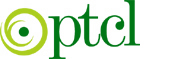 PAKISTAN TELECOMMUNICATION COMPANY LIMITED            Office of the Senior Manager HRBP MTR Multan